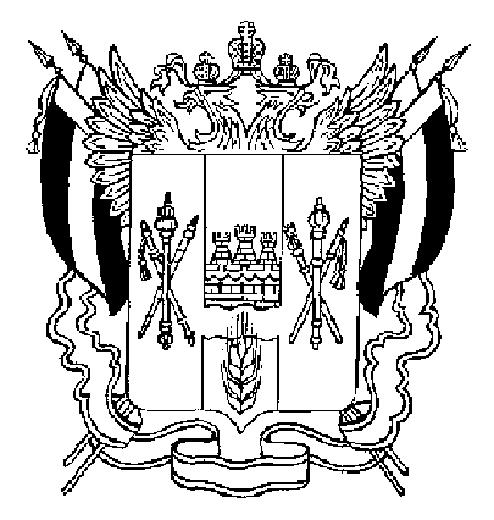 АДМИНИСТРАЦИЯ  ВЕСЁЛОВСКОГО СЕЛЬСКОГО ПОСЕЛЕНИЯВЕСЁЛОВСКОГО РАЙОНА РОСТОВСКОЙ ОБЛАСТИ ПОСТАНОВЛЕНИЕ 26 октября 2018 года                       № 172                               п. Весёлый     В соответствии с Федеральным законом от 21.12.1994  № 68 – ФЗ "О защите населения и территорий от чрезвычайных ситуаций природного и техногенного характера», постановлением Правительства РФ от 04.09.2003 № 547 «Об утверждении Положения о подготовке населения в области защиты от чрезвычайных ситуаций природного и техногенного характера», областным законом от 29.12.2004 № 256-ЗС «О защите населения и территорий от чрезвычайных ситуаций межмуниципального и территориального характера», и в целях совершенствования подготовки населения в области защиты от чрезвычайных ситуаций природного и техногенного характераПОСТАНОВЛЯЮ:
   1. Утвердить прилагаемое Положение о подготовке населения в области защиты от чрезвычайных ситуаций природного и техногенного характера.
   2. Установить, что подготовка и обучение населения в области защиты от чрезвычайных ситуаций природного и техногенного характера (далее именуются - чрезвычайные ситуации) организуется в рамках единой системы подготовки населения в области защиты населения от чрезвычайных ситуаций и осуществляется по соответствующим группам в организациях (в том числе в общеобразовательных учреждениях), а также по месту жительства.   3. Рекомендовать руководителям учреждений, предприятий и организаций всех форм собственности, расположенных на территории Весёловского сельского поселения, обеспечить широкую пропаганду знаний в области защиты населения от чрезвычайных ситуаций природного и техногенного характера.   4. Постановление Администрации Весёловского сельского поселения от 14.13.2014 № 74 «О порядке   подготовки и обучения населения Весёловского сельского поселения», считать утратившими силу.   5. Настоящее постановление вступает в силу со дня его опубликования.   6. Контроль за исполнением настоящего постановления оставляю за собой.Глава Администрации  Весёловского сельского поселения                                          А.Н.Ищенко                                                                                                      Приложение                                                                                         к постановлению                                                                                                                    администрации Весёловского
                                                                                              сельского поселения
                                                                                                         от 26 октября 2018г.  №  172
Положение
о подготовке населения в области защиты от чрезвычайных ситуаций природного и техногенного характера
     1. Настоящее Положение определяет группы населения, проходящие обязательную подготовку в области защиты от чрезвычайных ситуаций природного и техногенного характера (далее именуются - чрезвычайные ситуации), категории обучаемых, а также основные задачи, периодичность и формы обучения населения действиям в чрезвычайных ситуациях.    2. Подготовка населения осуществляется в рамках единой системы подготовки в области защиты от ЧС и проводится по группам:     • лица, занятые в сфере производства и обслуживания (далее именуются – работающее население);    • лица, не занятые в сфере производства и обслуживания (далее именуются –неработающее население);    • лица, обучающиеся в общеобразовательных учреждениях (далее именуются – обучающиеся);    • руководители администрации и организаций;    • работники администрации и организаций, специально уполномоченные решать задачи по предупреждению и ликвидации чрезвычайных ситуаций и включённые в состав органов управления единой государственной системы предупреждения и ликвидации чрезвычайных ситуаций (далее именуются - уполномоченные работники);    • председатели комиссий по чрезвычайным ситуациям администрации и организаций (далее именуются - председатели комиссий по чрезвычайным ситуациям).      3. Основными задачами при подготовке населения в области защиты от чрезвычайных ситуаций являются:      • обучение населения правилам поведения, основным способам защиты и действиям в чрезвычайных ситуациях, приемам оказания первой медицинской помощи пострадавшим, правилам пользования средствами индивидуальной и коллективной защиты;     • выработка у руководителей администрации и организаций навыков управления силами и средствами, входящими в состав единой государственной системы предупреждения и ликвидации чрезвычайных ситуаций;
    • совершенствование практических навыков руководителей администрации и организаций, а также председателей комиссий по чрезвычайным ситуациям в организации и проведении мероприятий по предупреждению чрезвычайных ситуаций и ликвидации их последствий;    • практическое усвоение уполномоченными работниками в ходе учений и тренировок порядка действий при различных режимах функционирования единой государственной системы предупреждения и ликвидации чрезвычайных ситуаций, а также при проведении аварийно-спасательных и других неотложных работ.    4. Подготовка в области защиты от чрезвычайных ситуаций предусматривает:      • для работающего населения - проведение занятий по месту работы согласно рекомендуемым программам и самостоятельное изучение порядка действий в чрезвычайных ситуациях с последующим закреплением полученных знаний и навыков на учениях и тренировках;   • для неработающего населения - проведение бесед, лекций, просмотр учебных кино – и видеофильмов, привлечение на учения и тренировки по месту жительства, а также самостоятельное изучение пособий, памяток, листовок и буклетов, прослушивание радиопередач и просмотр телепрограмм по вопросам защиты от чрезвычайных ситуаций;   • для обучающихся - проведение занятий в учебное время по соответствующим программам в рамках курса "Основы безопасности жизнедеятельности" и дисциплины "Безопасность жизнедеятельности", утверждаемым Министерством образования и науки Российской Федерации по согласованию с Министерством Российской Федерации по делам гражданской обороны, чрезвычайным ситуациям и ликвидации последствий стихийных бедствий;
   • для председателей комиссий по чрезвычайным ситуациям, руководителей администрации и организаций, уполномоченных работников - повышение квалификации не реже одного раза в 5 лет, проведение самостоятельной работы с нормативными документами по вопросам организации, планирования и проведения мероприятий  защиты от ЧС, а также участие в учебно-методических сборах, учениях и тренировках.
   5. Для лиц, впервые назначенных на должность, связанную с выполнением обязанностей в области защиты от чрезвычайных ситуаций, переподготовка или повышение квалификации в течение первого года работы является обязательной.
   Повышение квалификации может осуществляться по очной и очно-заочной формам обучения, в том числе с использованием дистанционных образовательных технологий.   6. Повышение квалификации в области защиты от чрезвычайных ситуаций проходят:     • руководители и председатели комиссий по чрезвычайным ситуациям администрации и организаций - в учебно-методических центрах по гражданской обороне и чрезвычайным ситуациям Ростовской области (УМЦ ГОЧС Ростовской области);   • уполномоченные работники – в учебных заведениях Министерства Российской Федерации по делам гражданской обороны, чрезвычайным ситуациям и ликвидации последствий стихийных бедствий, в учебно-методических центрах по гражданской обороне и чрезвычайным ситуациям Ростовской области (УМЦ ГОЧС Ростовской области);   
   7. Совершенствование знаний, умений и навыков населения в области защиты от чрезвычайных ситуаций осуществляется в ходе проведения командно-штабных, тактико-специальных и комплексных учений и тренировок.
   8. Командно-штабные учения с органами управления продолжительностью до 3 суток в администрации проводятся - 1 раз в 3 года. Комплексные учения продолжительностью до 2-х суток проводятся 1 раз в 3 года.   Командно-штабные учения или штабные тренировки с органами управления объектового звена в организациях проводятся 1 раз в год продолжительностью до 1 суток.        К проведению командно-штабных учений в администрации могут в установленном порядке привлекаться силы и средства единой государственной системы предупреждения и ликвидации чрезвычайных ситуаций.
    9. Тактико-специальные учения продолжительностью до 8 часов проводятся с участием аварийно-спасательных служб и аварийно-спасательных формирований (далее именуются - формирования) организаций 1 раз в 3 года, а с участием формирований постоянной готовности - 1 раз в год.
   10. Тренировки в общеобразовательных учреждениях проводятся ежегодно.
   11. Лица, привлекаемые на учения и тренировки в области защиты от чрезвычайных ситуаций, должны быть проинформированы о возможном риске при их проведении.   12. Финансирование подготовки неработающего населения, а также проведения администрацией учений и тренировок осуществляется за счёт средств местного бюджета.      Финансирование подготовки работающего населения в области защиты от чрезвычайных ситуаций, подготовки и аттестации формирований, а также проведения организациями учений и тренировок осуществляется за счёт организаций.О порядке обучения населения способам защиты от чрезвычайных ситуаций природного и техногенного характера